Ćwiczenie 1.Uruchom aplikacje MS Access. Zaznacz pole opcji Pusta baza danych programu Access, naciśnij przycisk OK.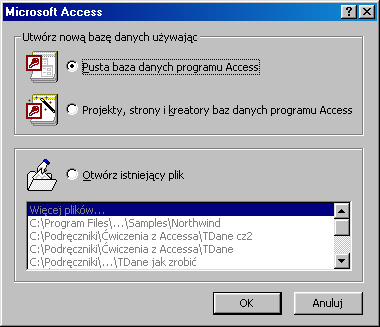 W polu Nazwa pliku wprowadź nazwę: Wpłaty.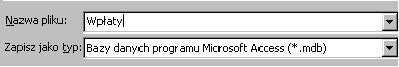 Naciśnij  lub  jeżeli zmieniasz zdanie i zrezygnujesz z dalszej pracy. Przystąp do projektowania tabeli wybierając: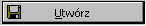 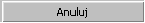 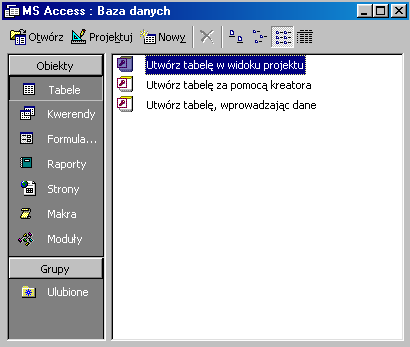 Kliknij 2 razy w Utwórz tabelę w widoku projektu.Wprowadź pola:Zakończ wprowadzanie danych klikając w przycisk z prawej  aby zamknąć projekt i wrócić do okna baz danych lub z lewej strony  aby przejść do widoku tabeli i wprowadzać dane.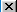 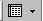 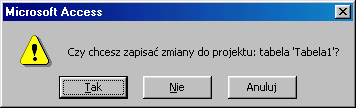 Potwierdź naciskając przycisk Tak. Wprowadź nazwę tabeli - Płatnicy.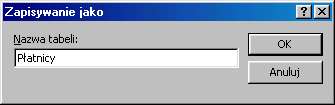 Po naciśnięciu OK. może pojawić się komunikat o braku zdefiniowanego klucza podstawowego: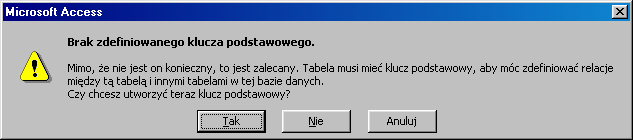 Utwórz klucz podstawowy (przycisk Tak), który umożliwi tworzenie relacji pomiędzy tabelami. Po przejściu do widoku tabela można wprowadzać dane. Nazwa pola Typ danych Maska wprowadzania ID płatnikaAutonumerowanieNazwiskoTekstImięTekstKod pocztowyTekst00-000MiejscowośćTekstUlicaTekstNr domuTekst